« Développez durablement votre filière ou  votre projet de partenariat avec les cantines» Vous êtes un acteur dans le domaine de la transformation dans le système agroalimentaire ?Vous souhaitez développer, proposer une gamme de produits ou de services qui contribue à un approvisionnement plus durable des collectivités ? Vous souhaitez partager votre énergie avec des partenaires afin de développer une nouvelle filière du « producteur primaire jusqu’aux cantines » ?Alors, vous êtes au bon endroit !FORMULAIRE DE CONTACTParmi les acteurs économiques impliqués dans la démarche, deux représentent les points de contact privilégiés entre les partenaires impliqués dans l’initiative et la coordination du green deal « Cantine durable ».Merci d’envoyer ce document complété à l’adresse : matthieu.vancottom@wagralim.beMERCI POUR VOTRE PARTICIPATION !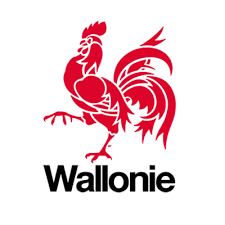 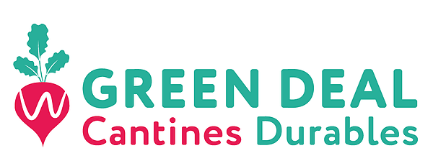 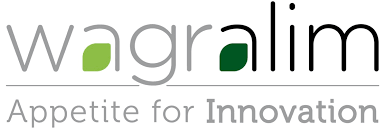 